05/06RM 02712MS – Excel 2007ATIVIDADE – PÁGINA: 331) Encontre os navios na planilha e ganhe a Batalha Naval.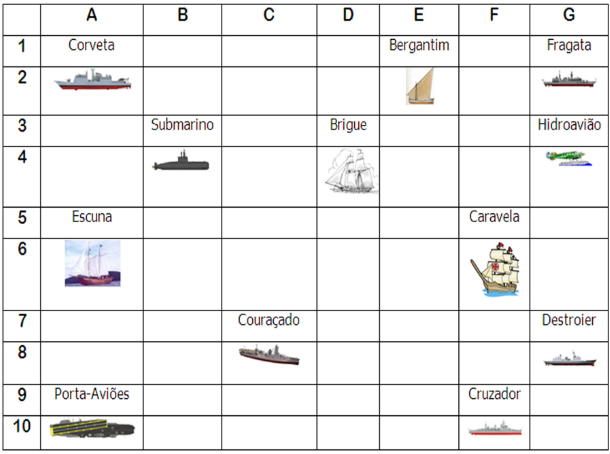 Escreva as células das imagens dos navios:Bergantim:  1 e                 Brigue:3 d                    Caravela: 5 f Couraçado: 7 c                  Cruzador: 9 f               Corveta:  1 aDestroier:   7a                  Escuna:  5 a                  Fragata: 1 g Submarino:  3s                Porta Aviões:9 a           Hidroavião: 3 g MS – Excel 2007ATIVIDADE – PÁGINA: 342) Faça as seguintes operações matemáticas na planilha do Excel: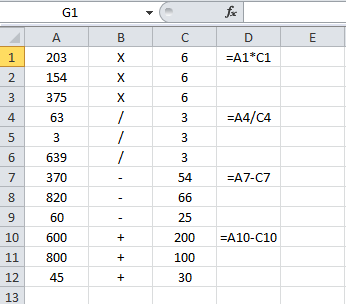 203 X 6 =  1212                       154 x 6 =  924            375 X 6 = 63 : 3 = 31                           3 : 3 = 1                     639 : 3 = 562013370 - 54 =  316                      820 – 66  d09           60 - 25 =600 + 200 =  800                    800 + 100 =           45 + 30 = 